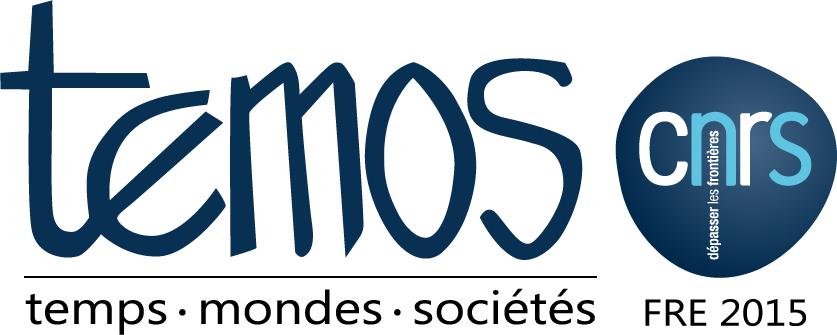 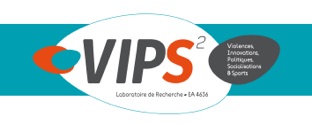 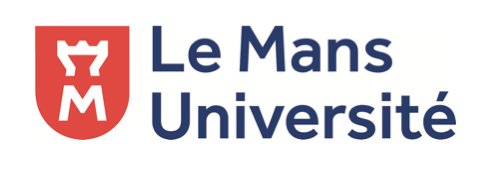 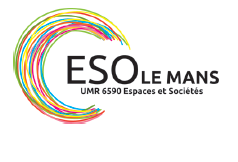 Colloque « Mai 68 : 50 ansMémoires, représentations, traces & (ré)interprétations »Le 25 mai 2018 à Le Mans UniversitéBULLETIN D’INSCRIPTIONTarif unique à la journée : 6,50 eurosMode de paiement :Par chèque à l’ordre de l’Agent comptable de Le Mans Université					Le Mans Université					UFR des Sciences et Techniques Adresse d’envoi :  	Département STAPS					Laboratoire VIPS2  A l’attention de Marie MansalierAvenue Olivier Messiaen 72085 Le Mans cedex 9 France Par virement bancaire *Banque : 10071   	Code Guichet : 72000 		N° de Compte : 00001000179 		Clé Rib : 20 Identifiant international de compte bancaire – IBAN : FR76 1007 1720 0000 0010 0017 920  	BIC : TRPUFRP1TVA INTRA   		FR 661 972 091 66SIRET 			197 209 166 000 10CODE APE  	 	8542ZCODE SIREN   		197 209 166Catégorie juridique  	7383Par bon de commande ** Une fois complété, envoyez votre bulletin d’inscription accompagné de votre bon de commande ou de la preuve de votre virement par mail à marie.mansalier@univ-lemans.fr ou à l'adresse postale ci-dessus.Prénom et Nom :Fonction ou profession :Appartenance institutionnelle :Adresse professionnelle :Pays :N° de téléphone :E-mail :